Отчет о  проведения мероприятий, посвященных памяти жертв террористических атак, а также сотрудников спецслужб и правоохранительных органов, погибших при выполнении служебного долга в МБДОУ Д/С №2 «Родничок»МБДОУ Д/С №2 « Родничок» в 2019 учебном году были проведены мероприятия, направленные на обеспечение антитеррористической безопасности, приуроченные ко Дню солидарности в борьбе с терроризмом.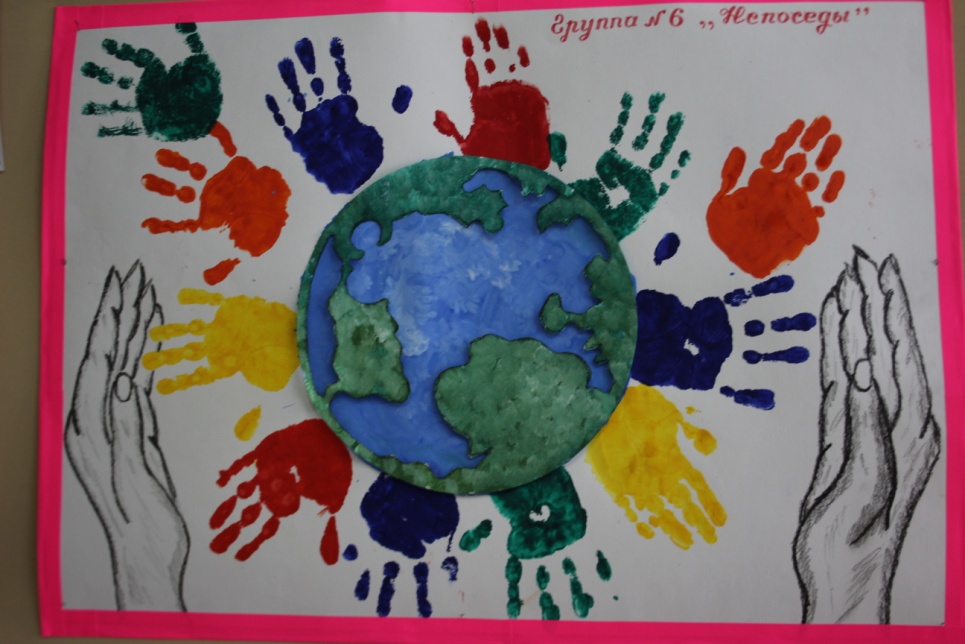 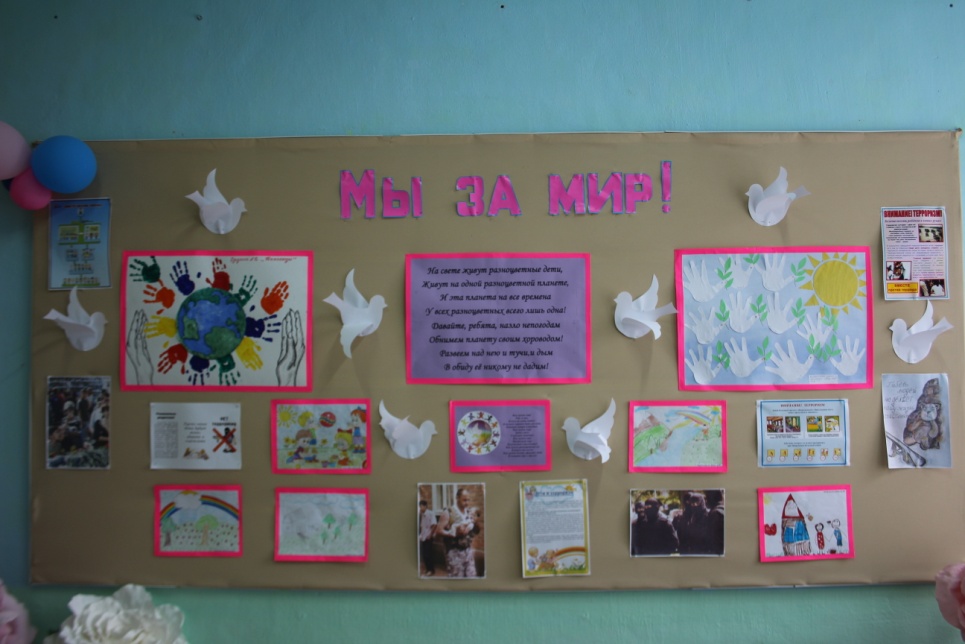 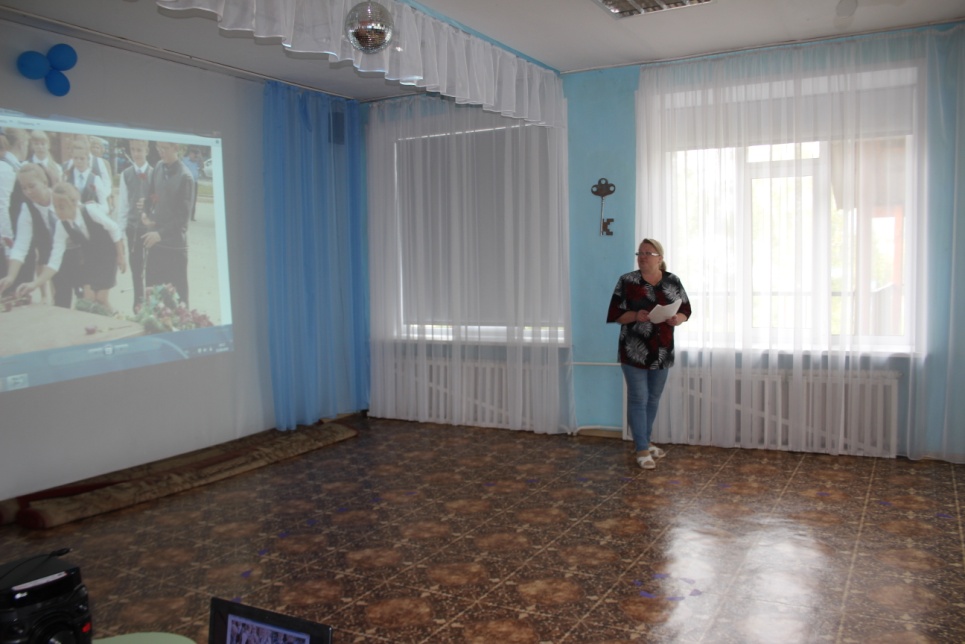 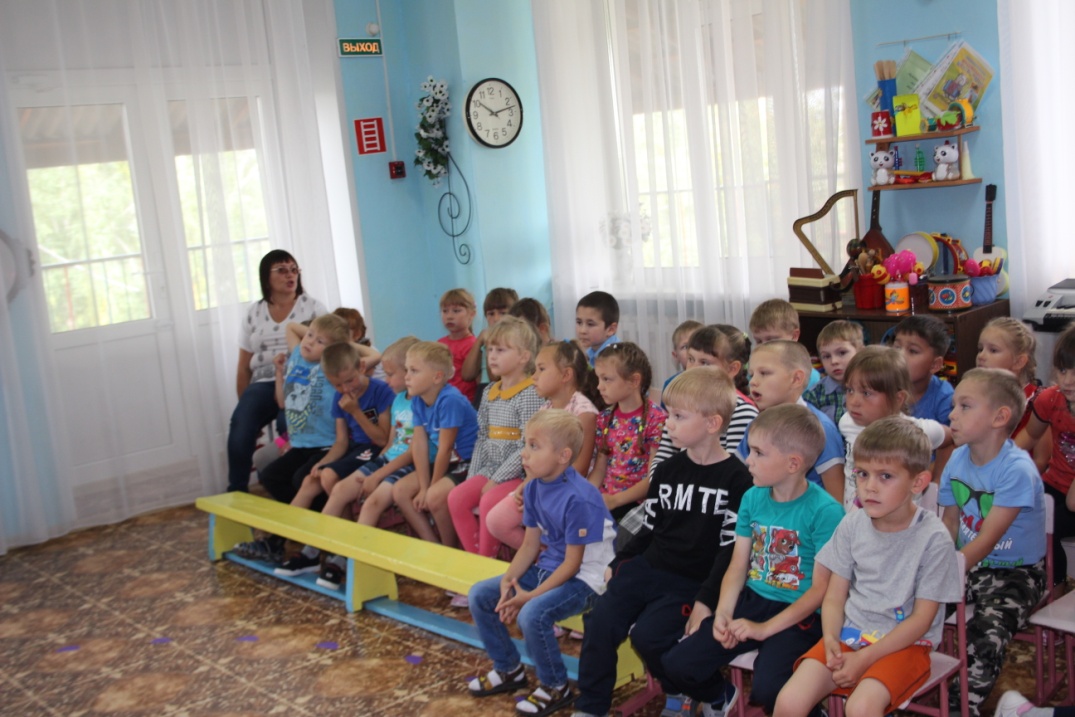 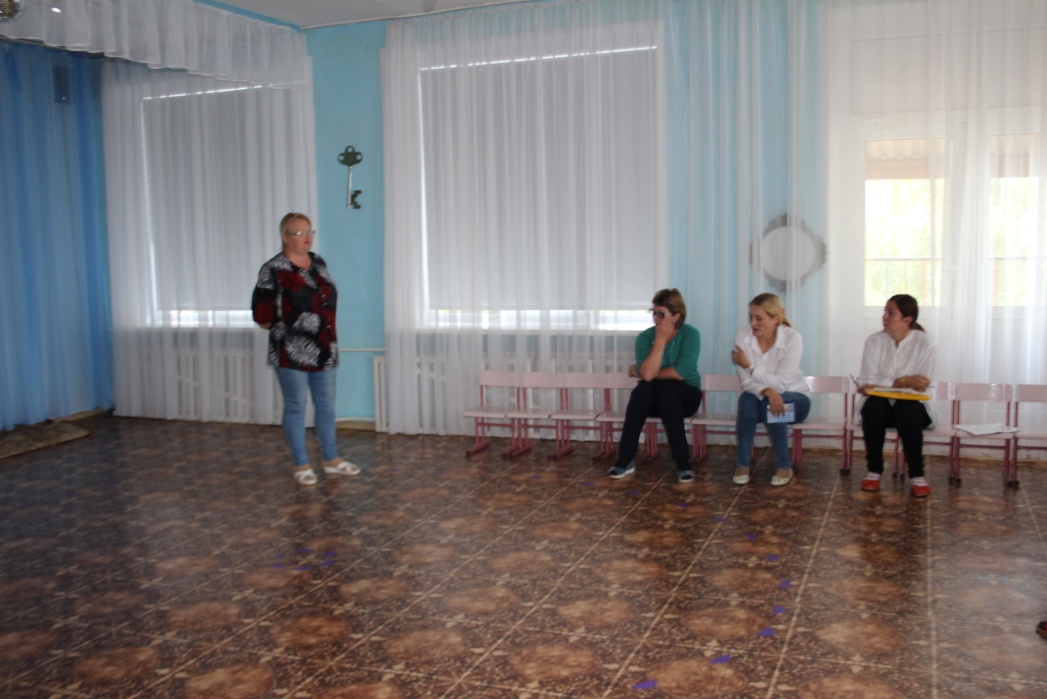 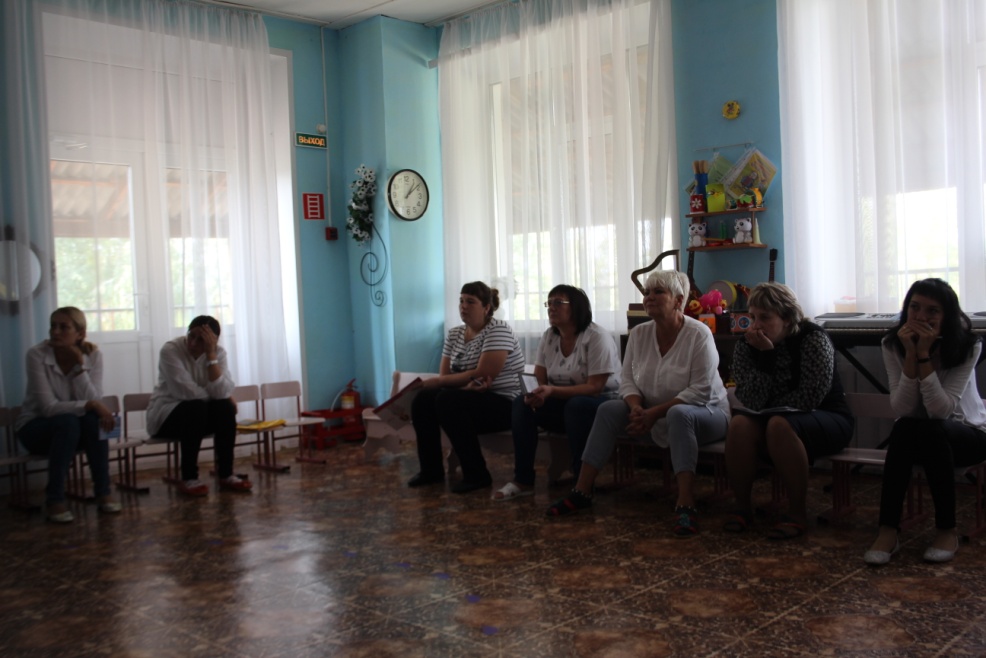 Наименование учрежденияНазвание мероприятияДатаИнформация об участии общественных и ветеранских организаций, правоохранительных органов и силовых структур, предполагаемый результатМБДОУ Д/С №2 «Родничок»Инструктаж по действиям персонала при возникновении террористической угрозы.14.08.2019Проведён  инструктаж с работниками ДОУМБДОУ Д/С №2 «Родничок»Фотовыставка«Терроризм терпеть нельзя»16.08.2019Планируется создать стенд, где будет размещена фотовыставка «Терроризм терпеть нельзя»МБДОУ Д/С №2 «Родничок»Конкурс детского рисунка, посвященный Дню борьбы с терроризмом«Нам нужен мир»30.08.2019Проведение конкурса рисунков в группах, лучшие работы выставлены на общую выставку ДОУМБДОУ Д/С №2 «Родничок»Консультации для родителей«Терроризм угроза обществу»14.08.2019- 05.09.2019 Размещение информации в родительских уголках и выставлены папки- передвижки.МБДОУ Д/С №2 «Родничок»Спортивное мероприятие (дети старшего дошкольного возраста) посвященный Дню борьбы с терроризмом«Весёлые старты»23.08.2019Проведение мероприятия приуроченного к Дню солидарности в борьбе с терроризмомАкция «Белый журавлик»посвящённая Дню солидарности в борьбе терроризмом 03.09.2019В группах ДОУ дети совместно с воспитателями  изготовят белых бумажных журавликов, которых выпустят в небо на воздушных шарах в память о жертвах террористических актов